PENDER COUNTY                                  HEALTH DEPARTMENT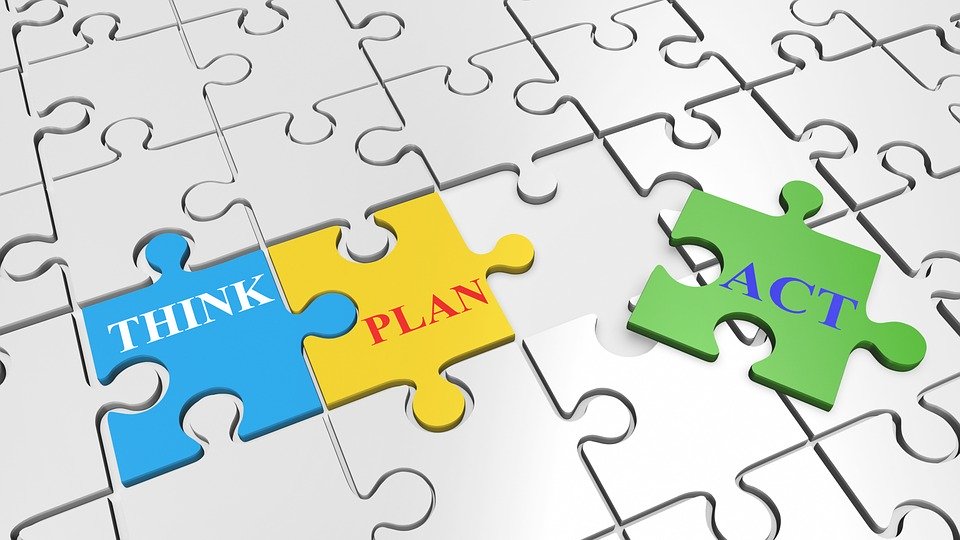 STRATEGIC PLAN 2020-2024Mission StatementThe Pender County Health Department is dedicated to the purpose of                                       disease prevention and health promotion for all Pender County residents.Health Department Values  Integrity-  We are committed to treating all people honestly and fairly, with dignity and respect. Accountability-  We are committed to fiscal and program accountability and evaluating our performance in terms of benefit to the public.Excellence-  We strive for excellence in services to our customers and in leadership throughout the health department.Responsive-  We are committed to a strong, professional, responsive public health department that meets  the challenges and adapts to a rapidly changing environment.Teamwork-  We are committed to working collaboratively with others to enhance  public health services for our communities and our residents.12Pender County Health Department Strategic Plan2020-2024The Pender County Board of Commissioners serves as the Pender County Board of Health which is the “…policy-making, rule-making, and adjudicatory body …” for the local health department as defined by N.C. General Statute 130A-35.  This responsibility supports public health’s direct role with the community health assessment, community health improvement plans, and the department’s strategic plan.  Other requirements that support the development of these plans include:Statutory responsibility to protect and promote the public’s healthNorth Carolina accreditation standards for local health departments require strategic plansNorth Carolina mandated public health servicesMission of disease prevention and health promotion for all Pender County residentsThree public core functions (Assessment, Policy Development, and Assurance) and the ten Essential Public Health Services.The Pender County Advisory Board of Health offers a variety of professional guidance and advocates for the health department and its programs.  Recommendations from this board are shared with the Commissioners to assist in decision-making processes.The objective of this document is to identify and set priorities to guide the work the health department.   Areas of emphasis are based on community needs/public health data found in the following:Community Health Assessments SOTCH ReportsHealth status indicators and statistical data for Pender County Public input and community surveys Experience and expertise of the Pender County Board of Health, Advisory Board of Health, and health department staff in identifying resources and needs.They are not intended to exclude or discourage any existing program or other goals and  interests.  This plan will serve as a road map with evaluation, modifications, and intervention as the ongoing methodology of operation.3Strengths, Weaknesses, Opportunities and Threats (SWOT)AnalysisSWOT Analysis is a tool that identifies strengths, weaknesses, opportunities, and threats of an organization.  Specifically, SWOT is a basic model that assesses what an organization can and cannot do, as well as potential opportunities and threats that impact what an organization can accomplish.  The Strategic Planning Team developed the following SWOT that can impact delivery of public health services to Pender County communities.  45Improve the health status and prevent premature death for all residents of Pender County.             Seek ways to reduce five-year trends for infant mortality.	  (2015-2019)  Pender County 7.6;   NC 7.0;         	  (2016-2020) Pender County 6.3;   NC 7.0              Promote early prenatal care for pregnant women.            (2015-2019)   Pender County 68.5%;   NC 68.0%;      	 (2021)   Pender County 68.5%;   NC 68.0%             Identify strategies to decrease the rate of teen pregnancies (Ages 15-19).             (2015-2019)   Pender County 22.2;   NC 22.0;                (2016-2020)  Pender County  22.9;   NC 25.1             Enhance/develop partnerships to promote access to physical activity.	   *Activities halted due to pandemic, 2020   *On-going collaboration with Pender County Parks and Recreation, 2021	   *Partnered with law enforcement to host Burgaw Bike Rodeo, 2021	   *Plans beginning 2022 bike rodeo, 2022             Continue local/regional efforts to reduce tobacco use in youth.	   *Activities halted in 2020 due to pandemic	   *Implementation of CATCH My Breath program in the schools, 2021	   *No staff trained at this time.  Plans in place for the fall of 2022             Promote vaccinations to prevent childhood diseases.	   Immunizations up-to-date by 24 months of age:             (2016-2017)    PCHD 85%;  Pender County 76%             (2017-2018)    PCHD 83%; Pender County  75%             (2018-2019)    PCHD 87%; Pender County  75 %             *Focus on pandemic and limited staffing prevented many outreach activities.               *New immunization staff to be employed in 2022**Updates in red6Public Health Goals and Objectives   (cont)                                2020-2024             Seek health education opportunities that focus on health promotion and              disease prevention to increase the life expectancy for all residents, minimizing              racial disparities.             Life Expectancy (2018-2020)                  Pender County- 77.2 years; Whites-78.0 years;  African Americans-73.2 years                                 NC- 77.7 years;  Whites-78.6 years;  African Americans-75.0 years            Resume and expand Chronic Disease Self-Management classes.	  *No trained staff, 2021	  *Staff to participate in training, 2022            Provide A Matter of Balance Fall Prevention classes in the community. 	  *Halted due to pandemic, 2020	  *Decreased classes due to limited staff, 2021             *Trained staff and resuming classes, 2022            Implement Medical Nutrition Therapy for high-risk clients.	 *No Registered Dietician, 2020	 *No services due to untrained staff, 2021	 *Staff member pursuing certification as registered dietician, 2022            Enhance/develop partnership to promote access to physical activity.	  *Activities halted due to pandemic, 2020	  *Limited staffing, 2021	  *Resume partnership with Pender County Parks and Recreation, 2022	  *Collaborate with Parks and Recreation in the development of the new                 Pender County Parks Master Plan, 2022             Promote local/regional efforts to improve access to healthy foods.	  *Halted due to pandemic, 2020	  *Limited staffing, 2021	  *Resuming community classes, Lunch and Learn on nutritional topics, 2022             Continue local/regional strategies to decrease tobacco use in adults.	   *Adult smoking Pender County 16%;   NC 17%,  2020	   *Adult smoking Pender County 21%;   NC 18%, 2021	   *Strategies halted due to pandemic, 2020	   *Limited staff to conduct activities, 2021	   *Resuming health promotion messaging and regional networking, 2022  7Expand/enhance access to chronic disease management and mental health services for residents in Pender County.                  Resume/expand Chronic Disease Self-Management classes.	        *Strategy halted due to pandemic, 2020	        *No trained staff, 2021	        *Staff to pursue training, 2022                  Resume/expand Diabetes Self-Management classes in the community.	        *No classes due to pandemic, 2020	        *No trained staff, limited nursing staff, 2021	        *Staff trained and classes resumed, 2022                   Maintain a strong health education program at the health department.	        *Health education’s chief focus related to pandemic response, 2020	        *Loss of staffing, new health education staff, 2021	        *Resuming health education programs as staff become trained, 2022	    Continue to offer adult health primary care and chronic disease                                  management at the health department.	    *Decreased appointments due to pandemic response, 2020	    *Turnover in staffing and scheduling reduced, 2021	    *Staff resuming regular patient schedules, 20228         Seek health promotion opportunities to help decrease the death rate for all                     cancers.  Death rates (2015-2019)   Pender County 166.1; NC 158.0          	                                             (2016-2020)  Pender County 160.2; NC 154.6                     Enhance outreach to provide community education on prevention in an                     effort to decrease the death rate for heart disease.                       Death rates  (2015-2019)  Pender County 157.7; NC 157.3	                               (2016-2020) Pender County 158.8; NC 156.1                     Identify health promotion activities to address deaths related to                      cerebrovascular disease.                       Death rates (2015-2019)   Pender County 53.5; NC 42.7                              (2016-2020)   Pender County 54.2; NC 42.7                                  Continue/develop programs to help reduce deaths from diabetes.                      Death rate (2015-2019)   Pender County 23.9; NC 23.8	                             (2016-2020)   Pender County 23.6; NC 24.5 9                  Continue/develop partnerships to reduce the death rate from suicide.                       Death rate (2015-2019)  Pender County 24.3; NC 15.6               	                         (2016-2020) Pender County 22.6;  NC 14.4                  Decrease drug overdose deaths through evidence-based treatment and                  education.                   Death rate (2015-2019) Pender County 24.4; NC 18.5    	                                 (2020)  Pender County 23.8 (15 deaths);  NC 30.4	                                 (2021) Pender County 42.8 (18 deaths);   NC 30.2     	 Identify programs to help decrease the death rate from motor vehicle                    injuries.      (2015-2019) Pender County 24.4; NC 14.7  	                           (2016-2020) Pender County 24.4; NC 15.1                                 Continue collaborative efforts with mental health providers and other                    partners to address opioid prevention efforts in the county.	        *Activities halted due to pandemic, 2020	        *Sporadic partnership meetings due to limited staff, 2021	        *Substance use prevention team meeting monthly, 202210Ensure environmental health and safety through reduced exposure to unsafe food, water, unsanitary environmental health conditions, emerging environmental, vector-borne health issues, and response & recovery during environmental events   Utilize risk-based assessment for food safety in food handling establishments.  (2020) On-going;   (2021) All Food and Lodging staff understand and utilize assessmentReduce the risk of food-borne illness and other communicable diseases by ensuring reasonable protection through education, leadership and resources      (2019-2020)  Food and Lodging Inspections completed-100%           (2020-2021) Food and Lodging Inspections completed-100%Develop a Quality Assurance Program for Environmental Health utilizing current DPH/EH standards  Implemented for Food and Lodging staff (2020)          Sporadic QA due to staffing issues first of year.  Resumed late fall (2021)          EHS Specialist oversees F&L; EHS Supervisor evaluates On-site (2022)Permitting, inspecting and testing well water in accordance with state statutes and rules   2020-On-going; 2021-On-going; 2022-On-goingPermitting and inspecting on-site wastewater treatment systems in accordance with state statutes and rules          2020-On-going; 2021-On-going; 2022-On-goingMaintain cross-trained staff within environmental health program          On-going, 2020;  Limited staffing; experienced EHS specialist hired (2021)          Additional training options for pools and childcare authorizations (2022)Utilize social media to alert and educate communities on various topics related to food and water safety  Staff and health educators available as neededIncrease public awareness on the prevention of vector-borne illnesses          Outreach decreased due to pandemic (2020) and limited staff (2021)          Health educators planning outreach events (2022)Active participation in public health preparedness response and training          (2020) EH staff assisted with COVID response; (2021) Assured staff participated              in training; (2022) Staff to participate in upcoming preparedness trainings 114.	Provide a coordinated public health preparedness response for all publichealth events or communicable disease outbreaksMaintain the current NC EDSS reporting system that allows for timely reporting and intervention as required by NC Communicable Disease Laws, increase communicable disease reporting from outside medical facilities and ensure providers are familiar with the reporting system  On-GoingMaintain a current All Hazard Plan and a Continuity of Operations Plan and a coordinated response to a bioterrorism event or communicable disease outbreak, to be positioned for the competent management of hazardous materials, a bioterrorism event, or a communicable disease outbreak  (2020) Plans used during pandemic(2021) Limited staff available for updating plans(2022) Staff recruitment for preparedness coordinatorContinue regular EPI team meetings and expand participation(2020) EPI team meetings halted during pandemic(2021) Limited staffing; new staff training for CD(2022) EPI team meetings resumedUtilize the NC Health Alert Network to learn of local outbreaks as well as to alert regional and state officials in the event of an outbreakOn-goingProvide professional development opportunities for staff to enhance epidemiology and preparedness response knowledge and skills.On-going122018 Pender County Health DepartmentCommunity Health AssessmentThe 2018 Pender County Health Department’s Community Health Assessment is the mechanism by which the county’s health status is reviewed utilizing a community health opinion survey and available statistical data along with an understanding of economic factors and social influences within the county.  Statistical data sets were researched from a variety of sources including, US Census, State Data Center, NC Employment Security Commission, NC Department of Commerce, Federal Statistics, Center for Disease Control, National Institutes of Health and numerous others.  The top three priorities identified in the 2018 Community Health Assessment were:Mental Health and Substance Use Disorders					Nutrition and Physical Activity  					  Cancer Education and PreventionCommunity Health Action Plans were developed for the priorities.  The following information will also be addressed as these plans evolve.According to the 2010 U.S. Census, the population for Pender County has grown 17% since 2017.  This growth is much greater than the population growth for the state as well as counties of similar size to Pender County.  By the year 2020, the North Carolina Office of State Budget and Management estimates Pender County’s rate of growth will be greater that 14%.According to the N.C. Division of Aging, the fastest growing population in the next 20 years will be those 65 years of age and older.  In 2030, there will be more people in Pender County over the age of 65 years than those under the age of 17 years.In 2010, the three leading causes of death in Pender County were:  Cancer, Diseases of the Heart, and Cerebrovascular Disease.  For 2008-2012, these chronic diseases remain the leading causes of death. From 2008-2012, the Diabetes death rate was 23% higher than the state rate.  The diabetes death rate for African Americans in Pender County is double the diabetes death rate for whites.The leading cause of death for residents ages 1-39 years was unintentional injuries, with the highest number of deaths from motor vehicle injuries.Access to care remains a problem in Pender County.  In 2012, there were 3.3 primary care physicians per 10,000 population compared to the state ratio of 7.6 per 10,000 population.Poverty is a serious concern as it contributes to many barriers to health care and can negatively impact overall health status.  From 2008-2012, child poverty and elder poverty rates were higher than the state rates.1314151617181920222425Measurement and Strategic Plan TimeframesMeasurement is a critical aspect for proposed objectives and strategies in any plan.  Details are typically incorporated that specify what will be accomplished within a given timeframe.  Many of the strategies in this plan will be on-going processes.  Review of the plan on a regular basis will allow the department to refine objectives, strategies and timeframes.The 2020-2024 Strategic Plan is based on the 2018 Community Health Assessment priorities and the 2022 Community Health Assessment after completion.  This plan has been developed to address the most pressing needs to benefit the community at large and hold the consolidated agency accountable.   26StrengthsWeaknessesLocal Government Support Strong community partnerships Competent, well-trained, dedicated staffOn-going professional development Access to quality technological resourcesBilingual staff Highly qualified, knowledgeable billing support staffInviting public health facilitiesAnnex location for services- Environmental Health, Clinical, WICTraining sites for numerous students and career tracksEnhanced health education and outreach programsTele-health Comprehensive clinical and dental careElectronic health/dental record systemsNew partnerships and regional collaborationsStrong coordination with emergency management to respond to public health preparedness concernsKnowledge and ability to respond to public health threats such as    COVID-19Highly trained Animal Shelter staff with supportive veterinarian careQuality improvement initiatives including practice management training and guidanceResponsible and proactive to emerging issues and trendsMedicaid Managed Care billing uncertaintiesAbility to compensate professional staff at levels that attract highly qualified workersAbility to recruit in professional fields such as dental, nursing, nutrition, environmental healthAvailability of mental health resources and providers in the countyLimited primary care and chronic disease management services in the countyEconomically diverse populationChallenges related to a rapidly growing populationAging workforce Decreasing office space in the health department facilityOpportunitiesThreatsEmerging technologies to promote more efficient service deliveryEstablished relationship with media outletsRegional partnerships with UNC-W and Southeastern AHECLeadership roles of staff in various professional organizations, regional, state and nationallySafety Net provider for uninsured and underinsuredUp-to-date electronic equipment and tools for staff to perform more efficiently Lack of public transportationLimited funding in chronic disease, health promotion and disease prevention servicesTier 3 county ranking limits grant opportunitiesPotential cuts to federal, state and local programs Provider Shortage Area with limited primary care providers in the countyPublic Health Strategic Goals 2020-2024Public Health Strategic Goals 2020-2024Goal  #1Improve the health status and prevent premature death for all residents of Pender CountyGoal  #2Expand access to primary care, preventive care, and chronic disease management for residents in Pender CountyGoal  #3Ensure environmental health and safety through reduced exposure to unsafe food and water, unsanitary environmental health conditions, emerging environmental and vector-borne health issues, and response and recovery during environmental events   Goal  #4Provide a coordinated public health preparedness response for all public health events or communicable disease outbreaksPublic Health Goals and Objectives2020-2024Objective 1.1          Improve Child Well-being    Objective 1.2          Improve Adult Well-being     Public Health Goals and Objectives (cont)2020-2024Objective 2.1         Conduct health promotion efforts to address                                chronic diseases        Public Health Goals and Objectives (cont)2020-2024Objective 2.2         Monitor leading causes of death in Pender CountyPublic Health Goals and Objectives (cont)2020-2024Objective 2.3         Maintain/expand partnerships to address                                unintentional deaths and increase access to                                mental health care    Public Health Goals and Objectives (cont)2020-2024    Public Health Goals and Objectives (cont)2020-2024Pender County Health Department 2020-2024 Strategic Plan Activities and Partners Goal 1-HealthImprove the health status and prevent premature death for all residents of Pender County.Improve the health status and prevent premature death for all residents of Pender County.Improve the health status and prevent premature death for all residents of Pender County.Improve the health status and prevent premature death for all residents of Pender County.Improve the health status and prevent premature death for all residents of Pender County.Objective #1.1Improve child well-being.Seek ways to reduce five-year trends for infant mortalityImprove child well-being.Seek ways to reduce five-year trends for infant mortalityImprove child well-being.Seek ways to reduce five-year trends for infant mortalityImprove child well-being.Seek ways to reduce five-year trends for infant mortalityImprove child well-being.Seek ways to reduce five-year trends for infant mortalityBaseline Data2015-2019  Pender 7.6; NC 7.0;   (2016-2020)  Pender 6.3; NC 7.0)2015-2019  Pender 7.6; NC 7.0;   (2016-2020)  Pender 6.3; NC 7.0)2015-2019  Pender 7.6; NC 7.0;   (2016-2020)  Pender 6.3; NC 7.0)2015-2019  Pender 7.6; NC 7.0;   (2016-2020)  Pender 6.3; NC 7.0)2015-2019  Pender 7.6; NC 7.0;   (2016-2020)  Pender 6.3; NC 7.0)ActivitiesNOTE: Activities halted for pandemic; limited due to staffing; resuming 2022ActivitiesNOTE: Activities halted for pandemic; limited due to staffing; resuming 2022ActivitiesNOTE: Activities halted for pandemic; limited due to staffing; resuming 2022Lead PersonPartnersN=new;E=existingTimeframeHealth Department ActivitiesHealth Department ActivitiesHealth Department Activities-Health Education -Nursing Director-Maternal Health staff and OB/GYN FNP-WIC Program-On-Site Interpreters-C-MARCE-NHRMC E-CCNCE-Pender County SchoolsE-Pender Adult Services transportationE-DSSE-Coastal HorizonsN-NC Coop ExtOn-goingFamily Planning Clinic Family Planning Clinic Family Planning Clinic -Health Education-Family Planning staff and OB/GYN FNP-C-MARCE- DSSE- Pender Adult Services transportationE-Coastal HorizonsOn-goingPromote early prenatal care through media and community education outreachPromote early prenatal care through media and community education outreachPromote early prenatal care through media and community education outreach-Health Education-WIC ProgramE-Local NewspapersE-DSSE-Pender County SchoolsE-WIC ProgramE-Social Media; agency websiteOn-goingGoal 1-HealthImprove the health status and prevent premature death for all residents of Pender County.Improve the health status and prevent premature death for all residents of Pender County.Improve the health status and prevent premature death for all residents of Pender County.Improve the health status and prevent premature death for all residents of Pender County.Improve the health status and prevent premature death for all residents of Pender County.Objective #1.1Improve child well-being.Promote early prenatal care for pregnant womenImprove child well-being.Promote early prenatal care for pregnant womenImprove child well-being.Promote early prenatal care for pregnant womenImprove child well-being.Promote early prenatal care for pregnant womenImprove child well-being.Promote early prenatal care for pregnant womenBaseline Data2019 Pender 63.5; NC 67.5;     2020-No State data;2022 Pender 68..5; NC 68.02019 Pender 63.5; NC 67.5;     2020-No State data;2022 Pender 68..5; NC 68.02019 Pender 63.5; NC 67.5;     2020-No State data;2022 Pender 68..5; NC 68.02019 Pender 63.5; NC 67.5;     2020-No State data;2022 Pender 68..5; NC 68.02019 Pender 63.5; NC 67.5;     2020-No State data;2022 Pender 68..5; NC 68.0Activities NOTE:  Activities halted due to pandemic; limited due to staffing resuming in 2022Activities NOTE:  Activities halted due to pandemic; limited due to staffing resuming in 2022Activities NOTE:  Activities halted due to pandemic; limited due to staffing resuming in 2022Lead PersonPartnersN=new;E=existingTimeframeHealth Department ActivitiesHealth Department ActivitiesHealth Department Activities-Health Education -Nursing Director-Maternal health staff and OB/GYN FNP-WIC Program-On-site interpreters-C-HARPE- DSSE-Pender Co. SchoolsE-NHRMCN- Coastal HorizonsE-Pender Adult Services transportationOn-goingIncrease community awareness and educationIncrease community awareness and educationIncrease community awareness and education-Health EducationE- DSSE- Local NewspaperE-Local churchesE-Pender Co. Schools E-Website N- Coastal HorizonsOn-goingGoal 1-Health Improve the health status and prevent premature death for all residents of Pender County.Improve the health status and prevent premature death for all residents of Pender County.Improve the health status and prevent premature death for all residents of Pender County.Improve the health status and prevent premature death for all residents of Pender County.Improve the health status and prevent premature death for all residents of Pender County.Objective #1.1Improve child-wellbeingIdentify strategies to decrease the rate of teen pregnancies, ages 15-19Improve child-wellbeingIdentify strategies to decrease the rate of teen pregnancies, ages 15-19Improve child-wellbeingIdentify strategies to decrease the rate of teen pregnancies, ages 15-19Improve child-wellbeingIdentify strategies to decrease the rate of teen pregnancies, ages 15-19Improve child-wellbeingIdentify strategies to decrease the rate of teen pregnancies, ages 15-19Baseline Data2015-2019   Pender 25.0; NC 26.6    (2016-2020) Pender 22.9; NC 25.12015-2019   Pender 25.0; NC 26.6    (2016-2020) Pender 22.9; NC 25.12015-2019   Pender 25.0; NC 26.6    (2016-2020) Pender 22.9; NC 25.12015-2019   Pender 25.0; NC 26.6    (2016-2020) Pender 22.9; NC 25.12015-2019   Pender 25.0; NC 26.6    (2016-2020) Pender 22.9; NC 25.1ActivitiesNOTE:  Activities halted due to pandemic; limited due to staffing resuming in 2022ActivitiesNOTE:  Activities halted due to pandemic; limited due to staffing resuming in 2022ActivitiesNOTE:  Activities halted due to pandemic; limited due to staffing resuming in 2022Lead PersonPartnersN=new;E=existingTimeframeHealth Department ActivitiesHealth Department ActivitiesHealth Department Activities-Health Education -Family planning program staff-Nursing staff -WIC Program-On-Site InterpretersE-DSSE- NHRMCE-Pender Adult Services transportationE-Local media and websiteE-Community eventsN-Coastal HorizonsOn-goingGoal 1-HealthImprove the health status and prevent premature death for all residents of Pender County.Improve the health status and prevent premature death for all residents of Pender County.Improve the health status and prevent premature death for all residents of Pender County.Improve the health status and prevent premature death for all residents of Pender County.Improve the health status and prevent premature death for all residents of Pender County.Objective #1.1Improve child well-being.Promote physical activity; tobacco use prevention; vaccinationsImprove child well-being.Promote physical activity; tobacco use prevention; vaccinationsImprove child well-being.Promote physical activity; tobacco use prevention; vaccinationsImprove child well-being.Promote physical activity; tobacco use prevention; vaccinationsImprove child well-being.Promote physical activity; tobacco use prevention; vaccinationsBaseline DataHealth Education Outreach ActivitiesHealth Education Outreach ActivitiesHealth Education Outreach ActivitiesHealth Education Outreach ActivitiesHealth Education Outreach ActivitiesCHA Priority addressed CHA Priority addressed -Mental Health and Substance Use Disorders-Nutrition and Physical Activity-Mental Health and Substance Use Disorders-Nutrition and Physical Activity-Mental Health and Substance Use Disorders-Nutrition and Physical Activity-Mental Health and Substance Use Disorders-Nutrition and Physical ActivityActivitiesNOTE:  Activities halted due to pandemic; limited due to staffing resuming in 2022ActivitiesNOTE:  Activities halted due to pandemic; limited due to staffing resuming in 2022ActivitiesNOTE:  Activities halted due to pandemic; limited due to staffing resuming in 2022Lead PersonPartnersN=new;E=existingTimeframeEnhance and develop partnerships to promote access to physical activityEnhance and develop partnerships to promote access to physical activityEnhance and develop partnerships to promote access to physical activity-Health Education -Nursing staff-WIC Program-C-MARCE-Pender County School nursesE-Local Health Care ProvidersE-Local ChurchesE-Local media and websiteN-Pender County Parks and RecreationE-Coastal HorizonsOn-goingContinue local/regional efforts to reduce tobacco use in youthContinue local/regional efforts to reduce tobacco use in youthContinue local/regional efforts to reduce tobacco use in youth-Health Education-Nursing staff-Dental staffE-Pender County School nursesE-Local Health Care ProvidersE-Local ChurchesE-Local media and websiteE-Coastal HorizonsOn-goingPromote vaccinations to prevent childhood diseasesPromote vaccinations to prevent childhood diseasesPromote vaccinations to prevent childhood diseases-Health Education-Nursing staff-WIC programE- -E –Local media and websiteE-Pender County SchoolsE-Local Health Care ProvidersOn-goingGoal 1-HealthImprove the health status and prevent premature death for all residents of Pender County.Improve the health status and prevent premature death for all residents of Pender County.Improve the health status and prevent premature death for all residents of Pender County.Improve the health status and prevent premature death for all residents of Pender County.Improve the health status and prevent premature death for all residents of Pender County.Objective #1.2Improve Adult well-being.Seek health education opportunities that focus on health promotions and disease prevention to increase the life expectancy for all residents, minimizing racial disparities Improve Adult well-being.Seek health education opportunities that focus on health promotions and disease prevention to increase the life expectancy for all residents, minimizing racial disparities Improve Adult well-being.Seek health education opportunities that focus on health promotions and disease prevention to increase the life expectancy for all residents, minimizing racial disparities Improve Adult well-being.Seek health education opportunities that focus on health promotions and disease prevention to increase the life expectancy for all residents, minimizing racial disparities Improve Adult well-being.Seek health education opportunities that focus on health promotions and disease prevention to increase the life expectancy for all residents, minimizing racial disparities Baseline Data2015-2019 (Death rates for all causes)    Pender County African Americans 978.4;  (2016-2020) 994.2Pender County Whites 793.9                                          797.42015-2019 (Death rates for all causes)    Pender County African Americans 978.4;  (2016-2020) 994.2Pender County Whites 793.9                                          797.42015-2019 (Death rates for all causes)    Pender County African Americans 978.4;  (2016-2020) 994.2Pender County Whites 793.9                                          797.42015-2019 (Death rates for all causes)    Pender County African Americans 978.4;  (2016-2020) 994.2Pender County Whites 793.9                                          797.42015-2019 (Death rates for all causes)    Pender County African Americans 978.4;  (2016-2020) 994.2Pender County Whites 793.9                                          797.4CHA Priority addressed    NOTE:  Activities halted due to pandemic; limited due to staffing resuming in 2022CHA Priority addressed    NOTE:  Activities halted due to pandemic; limited due to staffing resuming in 2022-Mental Health and Substance Use Disorders-Nutrition and Physical Activity-Cancer Education and Prevention-Mental Health and Substance Use Disorders-Nutrition and Physical Activity-Cancer Education and Prevention-Mental Health and Substance Use Disorders-Nutrition and Physical Activity-Cancer Education and Prevention-Mental Health and Substance Use Disorders-Nutrition and Physical Activity-Cancer Education and PreventionActivitiesActivitiesActivitiesLead PersonPartnersN=new;E=existingTimeframeHealth Department Activities including:-Chronic Disease Self-Management classes-A Matter of Balance Fall Prevention classes-Medical Nutrition Therapy for high-risk clientsHealth Department Activities including:-Chronic Disease Self-Management classes-A Matter of Balance Fall Prevention classes-Medical Nutrition Therapy for high-risk clientsHealth Department Activities including:-Chronic Disease Self-Management classes-A Matter of Balance Fall Prevention classes-Medical Nutrition Therapy for high-risk clients-Health Education -Nursing staff-Adult health primary care and chronic disease care-Nutrition staff-Dental staffE-Local ChurchesE-DSSN-Coastal HorizonsN-Parks and Recreation staffN-Local municipalitiesE-Pender Adult ServicesE-Local Health Care providersE-Local media and websiteOngoingMaintain/develop partnerships to promote physical activity; access to healthy foods; and decrease tobacco use in adultsMaintain/develop partnerships to promote physical activity; access to healthy foods; and decrease tobacco use in adultsMaintain/develop partnerships to promote physical activity; access to healthy foods; and decrease tobacco use in adults-Health Education-Nursing staff-WIC staff-Dental staffE-Pender County Government Human Resources, wellness programE-NC Coop. Ext.E-Local NewspaperE- WebsiteE- Pender County Parks and RecreationE- ChurchesE-Pender Adult servicesE-Regional Tobacco Prevention staffN-Coastal HorizonsN-Local municipalitiesN-Coastal HorizonsE- American Cancer SocietyOngoingGoal 2-HealthExpand/enhance access to chronic disease management and mental health services for residents in Pender CountyExpand/enhance access to chronic disease management and mental health services for residents in Pender CountyExpand/enhance access to chronic disease management and mental health services for residents in Pender CountyExpand/enhance access to chronic disease management and mental health services for residents in Pender CountyExpand/enhance access to chronic disease management and mental health services for residents in Pender CountyObjective #2.1Conduct health promotion efforts to address chronic diseasesConduct health promotion efforts to address chronic diseasesConduct health promotion efforts to address chronic diseasesConduct health promotion efforts to address chronic diseasesConduct health promotion efforts to address chronic diseasesBaseline DataMaintain a fully-staffed; professional, active health education programMaintain a fully-staffed; professional, active health education programMaintain a fully-staffed; professional, active health education programMaintain a fully-staffed; professional, active health education programMaintain a fully-staffed; professional, active health education programCHA Priority addressed CHA Priority addressed -Mental Health and Substance Use Disorders-Nutrition and Physical Activity-Cancer Education and Prevention-Mental Health and Substance Use Disorders-Nutrition and Physical Activity-Cancer Education and Prevention-Mental Health and Substance Use Disorders-Nutrition and Physical Activity-Cancer Education and Prevention-Mental Health and Substance Use Disorders-Nutrition and Physical Activity-Cancer Education and PreventionActivitiesNOTE:  Activities halted due to pandemic; limited due to staffing resuming in 2022ActivitiesNOTE:  Activities halted due to pandemic; limited due to staffing resuming in 2022ActivitiesNOTE:  Activities halted due to pandemic; limited due to staffing resuming in 2022Lead PersonPartnersN=new;E=existingTimeframeHealth Department Activities including:-Chronic Disease Self-Management classes-Diabetes Self-Management classes in the communityHealth Department Activities including:-Chronic Disease Self-Management classes-Diabetes Self-Management classes in the communityHealth Department Activities including:-Chronic Disease Self-Management classes-Diabetes Self-Management classes in the community-Health Education -Nursing staff-Nutrition staffE-NHRMCE-Local ChurchesE-DSSN-Local municipalitiesE-Pender Adult ServicesE-Local Health Care providersE-Local media and websiteOngoing-Maintain a strong health department health education program.-Continue adult health primary care and chronic disease management at the health department-Maintain a strong health department health education program.-Continue adult health primary care and chronic disease management at the health department-Maintain a strong health department health education program.-Continue adult health primary care and chronic disease management at the health department-Health Director-BOH-Health Education-Nursing staff and FNPE- Pender Memorial HospitalE-Local NewspaperE- WebsiteE- Local Health Care ProvidersE-DSSOn-goingGoal 2-HealthExpand/enhance access to chronic disease management and mental health services for residents in Pender CountyExpand/enhance access to chronic disease management and mental health services for residents in Pender CountyExpand/enhance access to chronic disease management and mental health services for residents in Pender CountyExpand/enhance access to chronic disease management and mental health services for residents in Pender CountyObjective #2.2Monitor leading causes of death in Pender CountySeek health promotion opportunities to help decrease the death rate for all cancers.Monitor leading causes of death in Pender CountySeek health promotion opportunities to help decrease the death rate for all cancers.Monitor leading causes of death in Pender CountySeek health promotion opportunities to help decrease the death rate for all cancers.Monitor leading causes of death in Pender CountySeek health promotion opportunities to help decrease the death rate for all cancers.Baseline Data2015-2019 Pender 166.1; NC 158.02016-2020 Pender 160.2; NC 154.62015-2019 Pender 166.1; NC 158.02016-2020 Pender 160.2; NC 154.62015-2019 Pender 166.1; NC 158.02016-2020 Pender 160.2; NC 154.62015-2019 Pender 166.1; NC 158.02016-2020 Pender 160.2; NC 154.6CHA Priority addressed    -Cancer Education and Prevention-Cancer Education and Prevention-Cancer Education and Prevention-Cancer Education and PreventionActivitiesNOTE:  Activities halted due to pandemic; limited due to staffing resuming in 2022ActivitiesNOTE:  Activities halted due to pandemic; limited due to staffing resuming in 2022Lead PersonPartnersN=new;E=existingTimeframeHealth Department ActivitiesHealth Department Activities-Health Education -Nursing staff-Adult health primary care and chronic disease care-All health department staff-Dental staffE-NHRMCE-Local ChurchesE-DSSN-Local municipalitiesE-Pender Adult ServicesE-Local Health Care providersE-Local media and websiteOn-goingGoal 2-HealthExpand/enhance access to chronic disease management and mental health services for residents in Pender CountyExpand/enhance access to chronic disease management and mental health services for residents in Pender CountyExpand/enhance access to chronic disease management and mental health services for residents in Pender CountyExpand/enhance access to chronic disease management and mental health services for residents in Pender CountyObjective #2.2Monitor leading causes of death in Pender CountyEnhance outreach to provide community education on prevention in an effort to decrease the death rate for heart diseaseMonitor leading causes of death in Pender CountyEnhance outreach to provide community education on prevention in an effort to decrease the death rate for heart diseaseMonitor leading causes of death in Pender CountyEnhance outreach to provide community education on prevention in an effort to decrease the death rate for heart diseaseMonitor leading causes of death in Pender CountyEnhance outreach to provide community education on prevention in an effort to decrease the death rate for heart diseaseBaseline Data2015-2019 Pender 157.7; NC 157.32016-2020 Pender 158.8; NC 156.12015-2019 Pender 157.7; NC 157.32016-2020 Pender 158.8; NC 156.12015-2019 Pender 157.7; NC 157.32016-2020 Pender 158.8; NC 156.12015-2019 Pender 157.7; NC 157.32016-2020 Pender 158.8; NC 156.1ActivitiesNOTE:  Activities halted due to pandemic; limited due to staffing resuming in 2022ActivitiesNOTE:  Activities halted due to pandemic; limited due to staffing resuming in 2022Lead PersonPartnersN=new;E=existingTimeframeHealth Department ActivitiesHealth Department Activities-Health Education -Nursing staff-Adult health primary care and chronic disease care-All health department staff-Dental staffE-NHRMCE-Local ChurchesE-DSSN-Local municipalitiesE-Pender Adult ServicesE-Local Health Care providersE-Local media and websiteOn-goingGoal 2-HealthExpand/enhance access to chronic disease management and mental health services for residents in Pender CountyExpand/enhance access to chronic disease management and mental health services for residents in Pender CountyExpand/enhance access to chronic disease management and mental health services for residents in Pender CountyExpand/enhance access to chronic disease management and mental health services for residents in Pender CountyObjective #2.2Monitor leading causes of death in Pender CountyIdentify health promotion activities to address deaths related to cerebrovascular disease.Monitor leading causes of death in Pender CountyIdentify health promotion activities to address deaths related to cerebrovascular disease.Monitor leading causes of death in Pender CountyIdentify health promotion activities to address deaths related to cerebrovascular disease.Monitor leading causes of death in Pender CountyIdentify health promotion activities to address deaths related to cerebrovascular disease.Baseline Data2015-2019 Pender 53.5; NC 42.72016-2020 Pender 54.2; NC 42.72015-2019 Pender 53.5; NC 42.72016-2020 Pender 54.2; NC 42.72015-2019 Pender 53.5; NC 42.72016-2020 Pender 54.2; NC 42.72015-2019 Pender 53.5; NC 42.72016-2020 Pender 54.2; NC 42.7ActivitiesNOTE:  Activities halted due to pandemic; limited due to staffing resuming in 2022ActivitiesNOTE:  Activities halted due to pandemic; limited due to staffing resuming in 2022Lead PersonPartnersN=new;E=existingTimeframeHealth Department ActivitiesHealth Department Activities-Health Education -Nursing staff-Adult health primary care and chronic disease care-All health department staff-Dental staffE-NHRMCE-Local ChurchesE-DSSN-Local municipalitiesE-Pender Adult ServicesE-Local Health Care providersE-Local media and websiteOn-goingGoal 2-HealthExpand/enhance access to chronic disease management and mental health services for residents in Pender CountyExpand/enhance access to chronic disease management and mental health services for residents in Pender CountyExpand/enhance access to chronic disease management and mental health services for residents in Pender CountyExpand/enhance access to chronic disease management and mental health services for residents in Pender CountyObjective #2.2Monitor leading causes of death in Pender CountyContinue/develop programs to help reduce deaths from diabetes.Monitor leading causes of death in Pender CountyContinue/develop programs to help reduce deaths from diabetes.Monitor leading causes of death in Pender CountyContinue/develop programs to help reduce deaths from diabetes.Monitor leading causes of death in Pender CountyContinue/develop programs to help reduce deaths from diabetes.Baseline Data2015-2019 Pender 23.9; NC 23.82016-2020 Pender 23.6; NC 24.52015-2019 Pender 23.9; NC 23.82016-2020 Pender 23.6; NC 24.52015-2019 Pender 23.9; NC 23.82016-2020 Pender 23.6; NC 24.52015-2019 Pender 23.9; NC 23.82016-2020 Pender 23.6; NC 24.5ActivitiesNOTE:  Activities halted due to pandemic; limited due to staffing resuming in 2022ActivitiesNOTE:  Activities halted due to pandemic; limited due to staffing resuming in 2022Lead PersonPartnersN=new;E=existingTimeframeHealth Department ActivitiesHealth Department Activities-Health Education -Nursing staff-Adult health primary care and chronic disease care-WIC staffE-NHRMCE-Local ChurchesE-DSSN-Local municipalitiesE-Pender Adult ServicesE-Local Health Care providersE-Local media and websiteOn-goingGoal 2-HealthExpand/enhance access to chronic disease management and mental health services for residents in Pender CountyExpand/enhance access to chronic disease management and mental health services for residents in Pender CountyExpand/enhance access to chronic disease management and mental health services for residents in Pender CountyExpand/enhance access to chronic disease management and mental health services for residents in Pender CountyObjective #2.3Maintain/expand partnerships to address unintentional deaths and increase access to mental health care.Continue/develop partnerships to reduce the death rate from suicide.Maintain/expand partnerships to address unintentional deaths and increase access to mental health care.Continue/develop partnerships to reduce the death rate from suicide.Maintain/expand partnerships to address unintentional deaths and increase access to mental health care.Continue/develop partnerships to reduce the death rate from suicide.Maintain/expand partnerships to address unintentional deaths and increase access to mental health care.Continue/develop partnerships to reduce the death rate from suicide.Baseline Data2015-2019 Pender 22.9; NC 13.4      2016-2020 Pender 22.6; NC 14.42015-2019 Pender 22.9; NC 13.4      2016-2020 Pender 22.6; NC 14.42015-2019 Pender 22.9; NC 13.4      2016-2020 Pender 22.6; NC 14.42015-2019 Pender 22.9; NC 13.4      2016-2020 Pender 22.6; NC 14.4CHA Priority addressed-Mental Health and Substance Use Disorders-Mental Health and Substance Use Disorders-Mental Health and Substance Use Disorders-Mental Health and Substance Use DisordersActivitiesNOTE:  Activities halted due to pandemic; limited due to staffing resuming in 2022ActivitiesNOTE:  Activities halted due to pandemic; limited due to staffing resuming in 2022Lead PersonPartnersN=new;E=existingTimeframeHealth Department ActivitiesHealth Department Activities-Health Education -Nursing staff-All health department staffE-NHRMCE-Local ChurchesE-DSSN-Local municipalitiesE-Pender County Emer. MgmtE-Local Health Care providersE-Local media and websiteE-Coastal HorizonsOn-goingGoal 2-HealthExpand/enhance access to chronic disease management and mental health services for residents in Pender CountyExpand/enhance access to chronic disease management and mental health services for residents in Pender CountyExpand/enhance access to chronic disease management and mental health services for residents in Pender CountyExpand/enhance access to chronic disease management and mental health services for residents in Pender CountyObjective #2.3Maintain/expand partnerships to address unintentional deaths and increase access to mental health care.Decrease drug overdose deaths through evidence-based treatment/educ. Maintain/expand partnerships to address unintentional deaths and increase access to mental health care.Decrease drug overdose deaths through evidence-based treatment/educ. Maintain/expand partnerships to address unintentional deaths and increase access to mental health care.Decrease drug overdose deaths through evidence-based treatment/educ. Maintain/expand partnerships to address unintentional deaths and increase access to mental health care.Decrease drug overdose deaths through evidence-based treatment/educ. Baseline Data2015-2019 Pender 24.4; NC 18.5  2020 Pender 23.8; NC 30.4                                                       2021 Pender 42.8; NC 30.22015-2019 Pender 24.4; NC 18.5  2020 Pender 23.8; NC 30.4                                                       2021 Pender 42.8; NC 30.22015-2019 Pender 24.4; NC 18.5  2020 Pender 23.8; NC 30.4                                                       2021 Pender 42.8; NC 30.22015-2019 Pender 24.4; NC 18.5  2020 Pender 23.8; NC 30.4                                                       2021 Pender 42.8; NC 30.2CHA Priority addressed-Mental Health and Substance Use Disorders-Mental Health and Substance Use Disorders-Mental Health and Substance Use Disorders-Mental Health and Substance Use DisordersActivitiesNOTE:  Activities halted due to pandemic; limited due to staffing resuming in 2022	ActivitiesNOTE:  Activities halted due to pandemic; limited due to staffing resuming in 2022	Lead PersonPartnersN=new;E=existingTimeframeHealth Department ActivitiesContinue collaborative efforts with mental health providers and other partners to address opioid prevention efforts in the countyHealth Department ActivitiesContinue collaborative efforts with mental health providers and other partners to address opioid prevention efforts in the county-Health Education -Nursing staff-Adult health primary care and chronic disease care-All health department staff-Dental staffE-NHRMCE-Local ChurchesE-DSSN-Local municipalitiesE-Regional/state partnerships, E-Local Health Care providersE-Local media and websiteE-Mental health providersOn-goingGoal 2-HealthExpand/enhance access to chronic disease management and mental health services for residents in Pender CountyExpand/enhance access to chronic disease management and mental health services for residents in Pender CountyExpand/enhance access to chronic disease management and mental health services for residents in Pender CountyExpand/enhance access to chronic disease management and mental health services for residents in Pender CountyObjective #2.3Maintain/expand partnerships to address unintentional deaths and increase access to mental health care.Seek educational opportunities and partnerships to address excessive drinkingMaintain/expand partnerships to address unintentional deaths and increase access to mental health care.Seek educational opportunities and partnerships to address excessive drinkingMaintain/expand partnerships to address unintentional deaths and increase access to mental health care.Seek educational opportunities and partnerships to address excessive drinkingMaintain/expand partnerships to address unintentional deaths and increase access to mental health care.Seek educational opportunities and partnerships to address excessive drinkingBaseline Data2016-2020 Pender 19.0; NC 16.92016-2020 Pender 19.0; NC 16.92016-2020 Pender 19.0; NC 16.92016-2020 Pender 19.0; NC 16.9CHA Priority addressed-Mental Health and Substance Use Disorders-Mental Health and Substance Use Disorders-Mental Health and Substance Use Disorders-Mental Health and Substance Use DisordersActivitiesNOTE:  Activities halted due to pandemic; limited due to staffing resuming in 2022ActivitiesNOTE:  Activities halted due to pandemic; limited due to staffing resuming in 2022Lead PersonPartnersN=new;E=existingTimeframeHealth Department ActivitiesHealth Department Activities-Health Education -Nursing staff-All health department staffE-NHRMCE-Local ChurchesE-DSSE-Pender County schoolsN-Local municipalitiesE-Pender County Emer. MgmtE-Local Health Care providersE-Local media and websiteE-Coastal HorizonsOn-goingGoal 3-HealthEnsure environmental health and safety through reduced exposure to unsafe food and water, unsanitary environmental health conditions, emerging environmental and vector-borne health issues, and response and recovery during environmental events.  Ensure environmental health and safety through reduced exposure to unsafe food and water, unsanitary environmental health conditions, emerging environmental and vector-borne health issues, and response and recovery during environmental events.  Ensure environmental health and safety through reduced exposure to unsafe food and water, unsanitary environmental health conditions, emerging environmental and vector-borne health issues, and response and recovery during environmental events.  Ensure environmental health and safety through reduced exposure to unsafe food and water, unsanitary environmental health conditions, emerging environmental and vector-borne health issues, and response and recovery during environmental events.  Objective #1Maintain a well-trained staff to provide high quality environmental health services.  2020-2022 Minimal staff turnoverMaintain a well-trained staff to provide high quality environmental health services.  2020-2022 Minimal staff turnoverMaintain a well-trained staff to provide high quality environmental health services.  2020-2022 Minimal staff turnoverMaintain a well-trained staff to provide high quality environmental health services.  2020-2022 Minimal staff turnoverBaseline DataStatistical reports indicating compliance with state mandated programs and specific program reviews from Regional Environmental Health Consultants.Statistical reports indicating compliance with state mandated programs and specific program reviews from Regional Environmental Health Consultants.Statistical reports indicating compliance with state mandated programs and specific program reviews from Regional Environmental Health Consultants.Statistical reports indicating compliance with state mandated programs and specific program reviews from Regional Environmental Health Consultants.ActivitiesNOTE:  Activities impacted by the pandemic; limited due to staffing; resuming in 2022ActivitiesNOTE:  Activities impacted by the pandemic; limited due to staffing; resuming in 2022Lead PersonPartnersN=new;E=existingTimeframeUtilize risk-based assessment for food safety in food handling establishmentsUtilize risk-based assessment for food safety in food handling establishmentsEnvironmental Health Supervisor and Program SpecialistsE-NCEH, NCDA As prescribed by State RegulationReduce the risk of foodborne illness and other communicable diseases by ensuring reasonable protection through education, leadership and resourcesReduce the risk of foodborne illness and other communicable diseases by ensuring reasonable protection through education, leadership and resources-Environmental Health staff-Epi teamE- NC Env. HealthE-Communicable Disease programOn-goingDevelop a Quality Assurance Program for Environmental Health utilizing current DPH/EH standardsDevelop a Quality Assurance Program for Environmental Health utilizing current DPH/EH standardsEnvironmental Health Supervisor and Program SpecialistsE- SOP Workshops, NCPHA, RS Board, State UniversitiesOn-goingPermitting, inspecting, and testing well water in accordance with state statutes and rulesPermitting, inspecting, and testing well water in accordance with state statutes and rulesEnvironmental Health Supervisor and SpecialistsE-NC Env. Health E-Division of Water Quality (DWQ)E-Well installersDailyPermitting and inspecting on-site wastewater treatment systems in accordance with state statutes and rulesPermitting and inspecting on-site wastewater treatment systems in accordance with state statutes and rulesEnvironmental Health Supervisor and Program Specialists E- NC Env. HealthE-Septic InstallersE- Soil ScientistsE-Pender County Planning and ZoningOn-goingMaintain cross-trained staff within the environmental health programs including public health preparedness and responseMaintain cross-trained staff within the environmental health programs including public health preparedness and responseHealth DirectorEnvironmental Health SupervisorE- NC Env. HealthE-Emer. Mgmt.On-going-Utilize social media to alert and educate communities on various topics related to food and water safety.-Increase public awareness on the prevention of vector-borne illnesses-Utilize social media to alert and educate communities on various topics related to food and water safety.-Increase public awareness on the prevention of vector-borne illnesses-Environmental Health Supervisor and Specialists-Health educationE- NC Env. Health E-Local media and websiteAs NeededGoal 4-HealthProvide a coordinated public health preparedness response for all public health events or communicable disease outbreaksProvide a coordinated public health preparedness response for all public health events or communicable disease outbreaksProvide a coordinated public health preparedness response for all public health events or communicable disease outbreaksProvide a coordinated public health preparedness response for all public health events or communicable disease outbreaksObjective #1Maintain the current NC EDSS reporting system that allows for timely reporting and intervention as required by NC Communicable Disease Laws, increase communicable disease reporting from outside medical facilities and ensure providers are familiar with the reporting systemMaintain the current NC EDSS reporting system that allows for timely reporting and intervention as required by NC Communicable Disease Laws, increase communicable disease reporting from outside medical facilities and ensure providers are familiar with the reporting systemMaintain the current NC EDSS reporting system that allows for timely reporting and intervention as required by NC Communicable Disease Laws, increase communicable disease reporting from outside medical facilities and ensure providers are familiar with the reporting systemMaintain the current NC EDSS reporting system that allows for timely reporting and intervention as required by NC Communicable Disease Laws, increase communicable disease reporting from outside medical facilities and ensure providers are familiar with the reporting systemBaseline DataMaintain highly-qualified, experienced professional staff2020-2022 Communicable disease program remains staffedMaintain highly-qualified, experienced professional staff2020-2022 Communicable disease program remains staffedMaintain highly-qualified, experienced professional staff2020-2022 Communicable disease program remains staffedMaintain highly-qualified, experienced professional staff2020-2022 Communicable disease program remains staffedActivitiesNOTE:  Activities impacted due to pandemic; limited due to staffing resuming in 2022ActivitiesNOTE:  Activities impacted due to pandemic; limited due to staffing resuming in 2022Lead PersonPartnersN=new;E=existingTimeframeKeep Communicable Disease Tracking System currentKeep Communicable Disease Tracking System currentCommunicable Disease Nurse and TB CoordinatorDirector of NursingE- DHHSOn-goingKeep information available for communityKeep information available for communityHealth EducatorCD NurseE- Pender County SchoolsE-Emergency Services   
E-WebsiteE-Local media       On-goingAdhere to formal surveillance programAdhere to formal surveillance program CD NurseDirector of NursingE- DHHS E-Regional ConsultantsE-New Hanover RegionalOn-goingImplement Online Reporting SystemImplement Online Reporting SystemCD NurseDirector of NursingE- DHHS,       E-NC EDSSOn-goingEducation of medical providers through ongoing communicationEducation of medical providers through ongoing communicationTB Coordinator and CD NurseDirector of NursingHealth EducatorsE- Local Health Care ProvidersE-Pender MemorialOn-goingMaintain an active Epidemiology TeamMaintain an active Epidemiology TeamDirector of NursingCD NurseE-New Hanover RegionalE-Pender Co. SchoolsE- DHHS State ConsultantsOn-goingGoal 4-HealthProvide a coordinated response to a Public Health event or communicable disease outbreakProvide a coordinated response to a Public Health event or communicable disease outbreakProvide a coordinated response to a Public Health event or communicable disease outbreakProvide a coordinated response to a Public Health event or communicable disease outbreakObjective #2Maintain a current All Hazard Plan and a coordinated response to a bioterrorism event or communicable disease outbreak and to be positioned for the competent management of hazardous materials, a bioterrorism event or a communicable disease outbreakMaintain a current All Hazard Plan and a coordinated response to a bioterrorism event or communicable disease outbreak and to be positioned for the competent management of hazardous materials, a bioterrorism event or a communicable disease outbreakMaintain a current All Hazard Plan and a coordinated response to a bioterrorism event or communicable disease outbreak and to be positioned for the competent management of hazardous materials, a bioterrorism event or a communicable disease outbreakMaintain a current All Hazard Plan and a coordinated response to a bioterrorism event or communicable disease outbreak and to be positioned for the competent management of hazardous materials, a bioterrorism event or a communicable disease outbreakBaseline DataSince 9/11, Public Health involvement in bioterrorism events and communicable disease outbreaks has become more formalized through funding and training of public health staff.  Various plans have been developed to coordinate how we address such issues as well as training and hiring staff.  Mandated trainings such as NIMS has become a requirement of public health staff along with annual exercises to ensure public staff knowledge and experience in dealing with communicable disease outbreaks and bioterrorism.  Further, committees have been developed within the health department that also includes community partners to ensure a coordinated response to such events.  Since 9/11, Public Health involvement in bioterrorism events and communicable disease outbreaks has become more formalized through funding and training of public health staff.  Various plans have been developed to coordinate how we address such issues as well as training and hiring staff.  Mandated trainings such as NIMS has become a requirement of public health staff along with annual exercises to ensure public staff knowledge and experience in dealing with communicable disease outbreaks and bioterrorism.  Further, committees have been developed within the health department that also includes community partners to ensure a coordinated response to such events.  Since 9/11, Public Health involvement in bioterrorism events and communicable disease outbreaks has become more formalized through funding and training of public health staff.  Various plans have been developed to coordinate how we address such issues as well as training and hiring staff.  Mandated trainings such as NIMS has become a requirement of public health staff along with annual exercises to ensure public staff knowledge and experience in dealing with communicable disease outbreaks and bioterrorism.  Further, committees have been developed within the health department that also includes community partners to ensure a coordinated response to such events.  Since 9/11, Public Health involvement in bioterrorism events and communicable disease outbreaks has become more formalized through funding and training of public health staff.  Various plans have been developed to coordinate how we address such issues as well as training and hiring staff.  Mandated trainings such as NIMS has become a requirement of public health staff along with annual exercises to ensure public staff knowledge and experience in dealing with communicable disease outbreaks and bioterrorism.  Further, committees have been developed within the health department that also includes community partners to ensure a coordinated response to such events.  ActivitiesNOTE:  Activities halted due to pandemic; limited due to staffing but resuming many activities in 2022 (Actively recruiting)ActivitiesNOTE:  Activities halted due to pandemic; limited due to staffing but resuming many activities in 2022 (Actively recruiting)Lead PersonPartnersN=new;E=existingTimeframeWork closely with Preparedness CoordinatorWork closely with Preparedness CoordinatorHealth Director/ Preparedness Coordinator/Nursing DirectorE- Emergency Management Services ()E- HospitalOn-goingCoordination with other agenciesCoordination with other agenciesHealth Director/Preparedness CoordinatorE- Law EnforcementE-School System       E-Private IndustriesOn-goingEducation of staff and community plansEducation of staff and community plansHealth Director/Preparedness Coordinator/Nursing DirectorE- Emergency ManagementN- Law Enforcement, School SystemOn-goingMaintain current contact List for the health department to be used in emergency responsesMaintain current contact List for the health department to be used in emergency responsesHealth Director/Preparedness Coordinator/Nursing DirectorE- Local Medical ProvidersE-  Law EnforcementOn-goingParticipate in Bioterrorism exercises that includes Strategic National Stockpile (SNS)Participate in Bioterrorism exercises that includes Strategic National Stockpile (SNS)Health Dept staffEpidemiology Response TeamE- NC Public Health Preparedness;Emergency Management, Law Enforcement, School System; State LabOn-going